DEPARTAMENTO DE LENGUAS AREA DE APOYO DE LENGUAS EXTRANJERAS- AALEASIGNATURA: FRANCES NIVEL IResponsable: Prof. Rocha Susana.Colaborador: Prof. Ángel Bruno.Modalidad: Promocional Comisión: ARégimen de la asignatura: AnualAsignación horaria semanal: Cuatro Hs. semanalesTotal de hs. Teórico-prácticas: 100%Integrantes del equipo docente: Profesor Responsable: Rocha Susana - Profesora Asociada, dedicación exclusivaColaborador: Prof. Ángel Gabriel Bruno-JTP , dedicación semiexclusivo, Res. en trámite.  Año académico: 2023Lugar y fecha: Río Cuarto, Abril de 2023   1. FUNDAMENTACIÓNPara la elaboración del presente Programa se consideran reflexiones y nociones planteadas durante reuniones mantenidas en la Comisión Curricular del Área de Apoyo del Departamento de Lenguas, Facultad de Ciencias Humanas, UNRC. Para la Fundamentación, objetivos, contenidos y metodología se tienen en cuenta descriptores establecidos por el Marco Común Europeo de Referencia y principios del FOS (Francés con objetivos específicos) y conceptualizaciones referidas a la lectocomprensión de textos académicos en francés.La lengua francesa se utiliza, con diversos estatus y fines en 88 países de los cinco continentes, agrupados en la OIF, Organización Internacional de la Francofonía, entre los cuales figura la Argentina desde 2016 que integra esta institución como país Observador. En la actualidad esta organización estima que existen en estos países unos 220 millones de francoparlantes reales en el conjunto de una población que supera los 800 millones de personas que conocen esta lengua. En este contexto, tomar contacto con el francés, permite el acercamiento a realidades geopolíticas diversas y a plurales manifestaciones socio histórico y culturales que la van enriqueciendo, otorgándole un capital invalorable. Por otra parte, el acceso cotidiano a las TIC, lo que se fortaleció aún más en época de pandemia–años 2020 y 2021-, permite abordar este amplio mundo desde atractivos sitios que complementan el aprendizaje lingüístico, profesional y cultural desde un trabajo autónomo y a la vez colectivo, motivante para docentes y alumnos. De este modo, los aportes que puede brindar esta Asignatura refieren, no sólo a cuestiones lingüísticas, sino que la lengua extranjera debe entenderse como lengua cultura y considerarse como un apoyo integral y complementario al desarrollo de las capacidades de lecto-comprensión de los estudiantes universitarios, ofreciendo al alumno situaciones de aprendizaje que le permiten:- Acceder a bibliografía de la disciplina y del área de conocimiento para la que se dicta la asignatura,- Propiciar estrategias de lectura receptiva y comprensiva donde se ponen en práctica nociones de lingüística y procedimientos estratégicos, entre otros,- Interesarse por el uso de las TIC para acceder a bibliografía específica en lenguas extranjeras.-Desarrollar una actitud reflexiva y crítica frente a las particularidades del texto académico- científico y a las realidades del mundo francoparlante,- Recrear su percepción acerca de los idiomas,- Socializar los conocimientos disciplinarios adquiridos en la asignatura con otros miembros de la comunidad universitaria.Al desarrollar contenidos específicos de las Carreras con textos en otra lengua pero en el mismo campo académico, al entrenar al alumno en el mejoramiento de la comprensión de textos tanto escritos como orales, al contribuir a desarrollar otras habilidades cognitivas y estrategias de aprendizaje, esos conocimientos y habilidades adquiridos en los cursos de idiomas extranjeros se transfieren a otras áreas de aprendizaje, apoyan y refuerzan los contenidos y las habilidades que se persiguen en las otras asignaturas y a la vez despiertan nuevos centros de interés de problemáticas o realidades desconocidas por los estudiantes. Al respecto, se destacan los encuentros intergeneracionales desarrollados entre alumnos de grado de la Facultad de Ciencias Humanas y adultos mayores, así como las visitas de extranjeros provenientes de países francoparlantes, encuentros que se constituyen en instancias de aprendizaje del idioma, enriquecimiento personal y grupal, socialización de lo aprendido, así como  también en momentos de realización de una práctica pedagógica.2. OBJETIVOSOBJETIVOS GENERALESEn este Primer Nivel se espera que el alumno desarrolle habilidades de comprensión oral y escrita para: Reconocer textos escritos y orales en francés, Acercarse a la cultura de habla francesa, Ampliar, desde la información brindada por los textos, contenidos desarrollados en laCarrera de origen. Considerar el aprendizaje de la lengua francesa como posibilidad de acceder al mundo y ampliar la formación académica.OBJETIVOS ESPECIFICOSAl concluir el cursado del Primer Nivel se espera que el alumno sea capaz de: Desarrollar competencias básicas de comunicación escrita y oral Reflexionar sobre los conceptos de comprensión, lectura crítica, comprensión crítica plural. Comprender textos informativos en francés que provengan de soportes diversos, (orales y escritos) Desarrollar estrategias de lectura acordes con diferentes tipologías, géneros y funciones textuales, en particular los textos descriptivos (biografías) Poder tomar contacto con el contexto de producción de los textos y, al trabajar biografías, con el trayecto vital de los autores trabajados. Comprender el vocabulario técnico específico propio de la disciplina, Identificar la léxico-gramática y las funciones retóricas propias de los géneros a trabajar, Interpretar consignas de trabajo en el tiempo solicitado, Saber utilizar las informaciones adicionales brindadas por otros soportes tales como apéndices gramaticales o diccionarios de traducción, Reorganizar la información brindada por los textos en lengua extranjera, empleando diferentes técnicas de síntesis, Elaborar respuestas en lengua materna conservando los trazos de cohesión, coherencia y ortografía del idioma. Revisar desde el análisis de los textos problemáticas actuales del mundo francoparlante, Contribuir a desarrollar, a través de estos análisis, la conciencia crítica del alumno. Aprender con otros, en particular, al ser grupos conformados por estudiantes que provienen de diferentes Carreras de las Ciencias Humanas, a ampliar conocimientos con saberes y lenguajes de diversas disciplinas.1 3. CONTENIDOSGramática del texto Elementos que componen el contexto lingüístico y extralingüístico de un texto: fuente, fecha, autor,  partes, imágenes, título, sub-títulos. Género textual: textos descriptivos, narrativos, expositivos, instructivos. Tipología textual: Biografías de autores provenientes de diferentes disciplinas de las Ciencias Humanas. Aspectos gramaticales:-Modificadores del sustantivo: artículos, adjetivos.-Clases de pronombres: personales, demostrativos, posesivos, relativos.-Tipos de frases: Nominal, afirmativa, interrogativa, restrictiva, negativa, impersonal.-Modos verbales: Indicativo, Imperativo, Condicional.-Tiempos verbales: Presente, Pasado Compuesto.  Pluscuamperfecto, Imperfecto, Futuro.-Elementos que marcan énfasis.-Deícticos y expresiones que sitúan en el tiempo y el espacio. Técnicas de resumen: Resumen, síntesis, cuadros, mapas mentales, sinopsis, enumeraciones.EJES TEMATICOSPara el área de Política, Historia, Geografía, Lengua y Literatura, Filosofía, Abogacía: se propondrán textos biografícos de autores que han trabajado desde la sociología, la antropología, la filosofía, la geografía, el derecho y la política nacional e internacional, la economía, la cultura. Para el área de Ciencias de la Educación: se seleccionarán biografías de personalidades del mundo de la educación que aborden diferentes problemáticas socio-educativas. Para el presente ciclo lectivo se prevén trabajar los siguientes textos biográficos:• Des femmes extraordinaires : https://edito.seloger.com/lifestyle/ca-buzz/12-femmes29 extraordinaires-qui-ont-change-la-face-du-monde-article-9136.html  Simone de Beauvoir : http://www.toupie.org/Biographies/Beauvoir.htm  Françoise Sinoussi: https://www.pasteur.fr/en/institut-pasteur/history/francoise-barre-sinoussi-born32   Léopold Sedar Senghor: http://www.academie-francaise.fr/les-immortels/leopold-sedar-senghor  Emile Benveniste: http://www.leslyriades.fr/spip.php?article449  Claude Lévi-Strauss: https://www.franceculture.fr/emissions/une-vie-une-oeuvre/claude-levi-strauss 1908-2009-lhomme-en-perspective  Edgar Morin : https://www.etonnants-voyageurs.com/MORIN-Edgar.html  Jacques Rougerie: https://www.etonnants-voyageurs.com/ROUGERIE-Jacques.html  Michel Serres : https://fr.wikipedia.org/wiki/Michel_Serres Nota:Para el presente año se han seleccionado en particular textos biográficos con la intención de que los alumnos amplíen el conocimiento sobre referentes académicos y académicas de lengua francesa que han contribuido a enriquecer el bagaje cultural y conceptual de los siglos XX y XXI, desde artículos en francés. Se buscará contextualizar autores, pensadores, intelectuales mencionados en las bibliografías de asignaturas de Programas de Estudio de las diferentes Carreras que cursan los alumnos de Francés I, así como de otras personalidades del mundo de las ciencias o del mundo francoparlante, desconocidas por ellos.METODOLOGIA DE TRABAJOEstrategias de lectura, comprensión y reorganización  Lectura de reconocimiento  Lectura detallada  Lectura selectiva  Formulación de hipótesis  Confirmación y justificación  Identificación de ideas secundarias y principales  SíntesisEn general el recorrido de un texto se realiza del siguiente modo: Se parte de los conocimientos previos que poseen los alumnos acerca de la temática que plantea el artículo por trabajar (para actualizar campos semánticos y vocabulario específico); Luego se inicia la lectura del mismo con consignas precisas en un tiempo determinado utilizando diferentes estrategias de entrada al texto a los fines de ir profundizando en la comprensión de la información brindada; Se observan y analizan características morfológicas, sintácticas, lexicales, propias del artículo en cuestión; Se sistematizan esas nociones gramaticales a través de ejercitación variada. Finalmente se transfieren a la lengua materna los contenidos relevantes utilizando diferentes técnicas: presentación oral o escrita –síntesis, enumeración, resumen, cuadros, mapas mentales mediante trabajos grupales o individuales.RECURSOS: Se recurre a:-Cuadernillo impreso con los artículos a trabajar.-Sitios on line para la consulta de materiales –textos para analizar así como documentos que colaboran con la lectocomprensión: gramáticas, diccionarios on line28 -Plataformas de la Universidad (EVELIA) y CLASSROOM, GOOGLE MEET, para apoyo de las clases  presenciales, para distribución de materiales, envío de trabajos, entre otros.-Redes complementarias: Facebook, correo electrónico, whatsapp- para la comunicación docente alumnos o para actividades grupales.EVALUACIONREQUISITOS PARA LA OBTENCIÓN DE LAS DIFERENTES CONDICIONES DE ESTUDIANTE.Para regularizar: 80% de asistencia. 60% de trabajos prácticos aprobados y entregados en tiempo y forma. 2 exámenes parciales. Estos parciales se proponen uno al final del Primer Cuatrimestre -análisis escrito de un texto biográfico- y otro al final del Segundo Cuatrimestre –trabajo de síntesis escrito y oral de todas las biografías vistas-, en fechas a acordar con los estudiantes que provienen de diversas Carreras.  Examen final sobre un texto de la especialidad.Promoción directa: 80% de asistencia. 80% de trabajos prácticos aprobados y entregados en tiempo y forma. 2 exámenes parciales con nota no menor a 9.Promoción indirecta: 80% de asistencia. 80% de trabajos prácticos aprobados y entregados en tiempo y forma. 2 parciales con 7 de promedio y notas no menor a 6. Realización de un trabajo final que será presentado dentro del año académico.Alumnos libres Se guiarán por el último Programa presentado. Deberán contactarse con el/los docente/s y asistir a clases de consulta entre 30 a 60 días PREVIOS al examen y atender a las consignas establecidas para alumnos libres, a saber:INSTANCIA DE PRE-EXAMEN:-Lectura de las biografías del material de la Cátedra.-Selección por parte del alumno/a de un texto biográfico EN FRANCÉS.-Análisis y comentario del contexto de producción del artículo, de las ideas centrales de la información brindada y de las estructuras y vocabulario específico que lo caracterizan.-Entrega de la carpeta con dicho análisis (hasta 72 hs. antes del examen).INSTANCIA DE EXAMEN:-Defensa oral de la carpeta elaborada en la instancia de pre-examen-Comprensión de un artículo de la especialidad, propuesto por la cátedra, a resolver en 90 minutos.BIBLIOGRAFÍABIBLIOGRAFIA OBLIGATORIACuadernillo elaborado por la cátedra;Diccionarios de traducción- francés-español (Larousse, Collins, Hachette)Sitios on line referidos a las temáticas tratadas durante el presente año, compendios gramaticales o diccionarios on line de definiciones o traducciones. BIBLIOGRAFIA DE CONSULTA PARA EL ALUMNOPublicaciones escritas diversas de origen francoparlante -revistas y periódicos en versión papel o digital- tales como: Diagonales, Le Français Dans Le Monde, L´Express, Label France, Le Monde, L´Humanité, entre otros sitios del mundo francoparlante.Documentos orales –videos-, por ejemplo de TV5 o de youtube en lengua francesa. BIBLIOGRAFÍA SOBRE NOCIONES TEÓRICAS:-ACTFL Proficiency Guidelines 2012-Anexo “Tabla De Equivalencias Del Nivel De Idiomas” http://cvc.cervantes.es/ensenanza/biblioteca_ele/marco/cvc_mer.pdf -Cadre Européen Commun De Reference Pour Les Langues : Apprendre, Enseigner, EvaluerUnité Des Politiques Linguistiques, Strasbourg - www.coe.http://www.coe.int/t/dg4/linguistic/Source/Framework_fr.pdf   -Comisión Europea (2009). El Marco Europeo de Cualificaciones para el aprendizaje permanente (EQF-MEC).         Luxemburgo: Oficina de Publicaciones Oficiales de las Comunidades Europeas.-Francés con Fines Específicos: (FOS): http://www.le-fos.com/ -Garry R. et al: (2008) Former les enseignants du XXI siècle dans toute la francophonie.                  Presses universitaires balise Pascal, France.-Lehmann D.  (1994) Lexique et didactique du français langue étrangère. Actes des 13e et 14e Rencontres Paris,  janv.-sep.  http://fle.asso.free.fr/asdifle/Cahiers/Asdifle_Cahier6_Lehmann.pdf  -Martínez Baztán, A. (2008). La evaluación oral: una equivalencia entre las guidelines de ACTFL y algunas escalas del MCER. Granada. Universidad de Granada. -Moirand S. (1982), Enseigner à communiquer en langue étrangère, Hachette  -Moirand S (1979). Situations d'écrit. Compréhension, production en langue étrangère, Clé      international, Didactique des langues étrangères.  -Noël-Gaudreault Monique. (1994) La grammaire textuelle : présentation.  In : Québec français, n° 93, p. 23, extraido de: http://www.erudit.org/culture/qf1076656/qf1229570/44451ac.pdf-Paret Marie-Christine . La "Grammaire" textuelle : une ressource pour la compréhension et  l’écriture des textes. In: Québec français, n° 128, 2003, p. 48-50. Extrait de:  http://www.erudit.org/culture/qf1076656/qf1190890/55779ac.pdf -Souchon, M. (1995) : Notas Seminario La Lecture : compréhension. Aspects théoriques et didactiques. Buenos Aires.-Souchon, M. (1996) : Pour une approche sémiotique de la lecture compréhension en langue étrangère. En Semen 10, Besançon-Tschirner, E. (2013).El Marco Común Europeo de Referencia en diálogo con el ACTFL: Indicadores de competencias. Verbum et Lingua 1 (2013). (p. 25)Sitios consultados sobre Francofonía:-Organisation Internationale de la Francophonie: http://www.francophonie.org/ -Wolton Dominique:http://www.francophonie.org/IMG/pdf/Rapport_Wolton_identite_fne_mondialisat__dec_2008.pdf 7. CRONOGRAMA DE CLASES Y PARCIALES (en base a 120hs. anuales)I.	Presentación de la Asignatura y actividades diagnósticas: 4hsII.	Trabajo de análisis de los artículos biográficos detallados en Ejes Temáticos:               52hs.III.	Actividades varias de sistematización de nociones gramaticales: 44hs.IV.	Prácticos (4), parciales (2) y recuperatorios: 20hs.8. HORARIOS DE CLASES Y DE CONSULTASHorario de Clases: Miércoles y Viernes de 10hs a 12hs Consultas: Lunes de 12 a 13,o por correo electrónico: susanarocha6665@gmail.com;  correoarui20@gmail.com. 9. OBSERVACIONESLos estudiantes que deban rendir una Prueba de Suficiencia deberán aprobar los requisitos correspondientes a un Nivel II de la Asignatura, pudiendo asistir a clases regulares como oyentes o clases de consulta previas al examen final. 	                                                                                             Prof. Ángel Bruno                                                                          Prof. Susana Rocha 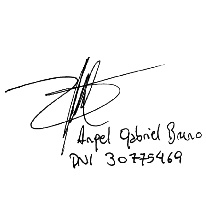 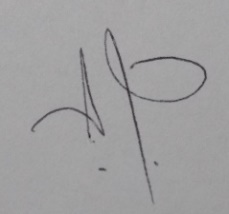 procedimientoCARRERANOMBRE ASIGNATURACODIGO HORAS TOTALESCURSOCORRELATIVIDADES PARA CURSARUBICACIÓN EN EL PLAN DE ESTUDIOSPLAN Ciencia PolíticaFrancés Nivel I2641128Asignatura optativaNo tiene5° año Vigente 1994Lic. En HistoriaFrancés Nivel I3748120Asignatura optativaNo tiene 1° añoVigente 2003Prof. En HistoriaPrueba de Suficiencia en Idioma Francés6751120Asignatura optativaNo tiene4° añoVigente 1998Lic. En Educación InicialIdioma Extranjero Francés802745Asignatura optativa Primer CuatrimestreNo tiene2° añoA término 2002Lic. En GeografíaFrancés Nivel I 3850120Asignatura optativaNo tiene1° añoVigente 2001Prof. En GeografíaCapacitación en Idioma Extranjero (Francés)6813120Asignatura optativaNo tiene4° añoVigente 1998Lic. En Psicopedagogía  Francés Nivel   I 6587120Asignatura optativaNo tiene 5° añoVigente 1998Prof. En Educ. EspecialFrancés Nivel I6587120Asignatura optativaNo tiene5° añoVigente 1998Lic. En Lengua y LiteraturaFrancés Nivel I5050128Asignatura optativaNo tiene2° añoVigente 2009Lic. En FilosofíaFrancés Filosóficos/c120Asignatura optativaNo tiene5° añoVigente 1998Lic. en Inglés Idioma Moderno Francés  534145Asignatura optativaNo tiene 5° añoVigente 2002